  Dossier de candidature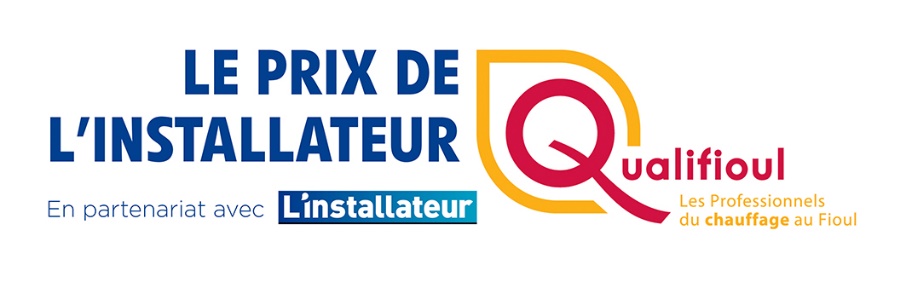 CATEGORIE 3 :Prix de la démarche commerciale et de l’accompagnement du clientLe dossier de participation doit être adressé : - par courrier : L’Installateur – 6 passage Tenaille – 75014 Parisou- par mail : prixqualifioul@linstallateur.frPour tout renseignement : par téléphone 01 45 40 31 45 ou par fax : 01 45 40 31 49
Ce prix vise à récompenser une démarche d’accompagnement du client à l’occasion de la rénovation de son installation de chauffage au fioul. Il s’agit de mettre en avant des qualités professionnelles autres que techniques dont vous avez fait preuve pour obtenir un marché. Ce prix pourra par exemple récompenser :Une stratégie commerciale dynamique et/ou originale, L’aide à la recherche de financement,La mise en place d’un suivi de clientèle dynamique (SAV, suivi de consommation, etc.).Et toute autre action ou initiative qui vous a permis de conforter votre client dans son choix, de l’accompagner tout au long du processus de décision, et de le fidéliser.Raison sociale : 	………………………………………………………………………………………………Nom, prénom :	 	………………………………………………………………………………………………Fonction : 		………………………………………………………………………………………………Adresse : 		……………………………………………………………………………………………...			……………………………………………………………………………………………...			……………………………………………………………………………………………...Téléphone : 	…………………………………………………………………………………………………………Fax : 	…………………………………………………………………………………………………………………E-mail :	…………………………………………………………………………………………………………………Extrait du règlement du concours du prix de l’installateur QualifioulL’Alliance Solutions Fioul et le magazine L’installateur organisent un concours « Le prix de l’installateur Qualifioul », ouvert dans 3 catégories :- Installation mettant en œuvre une chaudière haute performance énergétique- Installation mettant en œuvre un système hybride fioul/solaire- Démarche commerciale et accompagnement du clientLe concours est ouvert aux installateurs Qualifioul et aux installateurs non-Qualifioul, sous réserve, pour ces derniers, de produire en même temps que leur dossier de candidature un formulaire d’engagement à suivre la démarche Qualifioul dans un délai de six mois. Le candidat devra adresser avant le 19 novembre 2016 un dossier complet, comprenant les éléments de son dossier de participation. Pour les catégories 1 et 2, celui-ci doit être le plus précis possible et accompagné de visuels de l’installation et de tout autre document utile (plans, étude thermique, etc.).Le jury représentatif de la profession délibèrera sur des critères objectifs de performance énergétique et du respect des règles de l’art. Le lauréat se verra remettre un diplôme officialisant son prix de L’installateur Qualifioul. Alliance Solutions Fioul lui offrira un bon voyage pour deux personnes d’une valeur de 1000 € TTC. L'Installateur assurera, dans son magazine, la couverture nationale de la réalisation primée et celle de l’entreprise. Le magazine informera toutes les presses locales et les élus territoriaux dans la zone d’activité de l’entreprise primée.Le règlement du concours du prix de l’installateur Qualifioul est disponible sur www.solutions-fioul.fr.Pour participer, vous devez décrire avec le plus de détails possible votre initiative en joignant tous les documents nécessaires, y compris des visuels de l’installation que vous avez réalisée :